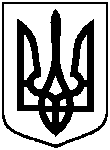 СУМСЬКА МІСЬКА ВІЙСЬКОВА АДМІНІСТРАЦІЯСУМСЬКОГО РАЙОНУ СУМСЬКОЇ ОБЛАСТІНАКАЗ28.12.2023                                         м. Суми                           № 127 – СМР   З метою соціальної підтримки найбільш вразливих верств населення та встановлення додаткових гарантій щодо соціального захисту населення, відповідно до Законів України «Про основи соціальної захищеності осіб з інвалідністю в Україні», «Про статус ветеранів війни, гарантії їх соціального захисту», «Про основні засади соціального захисту ветеранів праці та інших громадян похилого віку в Україні», Порядку розроблення, затвердження та виконання цільових програм Сумської міської територіальної громади, затвердженого рішенням Сумської міської ради від 31 травня 2023 року                № 3740-МР, керуючись статтею 15 Закону України «Про правовий режим воєнного стану»НАКАЗУЮ:1. Внести  зміни до рішення Сумської міської ради від 24 листопада           2021 року № 2272-МР «Про затвердження програми Сумської міської територіальної громади «Милосердя» на 2022-2024 роки» (зі змінами), виклавши програму Сумської міської територіальної громади «Милосердя» на 2022-2024 роки та додатки до неї у новій редакції (додаються).2. Пункт 3 рішення Сумської міської ради від 24 листопада 2021 року № 2272-МР «Про затвердження програми Сумської міської територіальної громади «Милосердя» на 2022-2024 роки» (зі змінами) виключити,  у зв’язку з чим пункти 4-6 вважати пунктами 3-5.3. Даний наказ набирає чинності з дати набрання чинності наказу Сумської міської військової адміністрації «Про бюджет Сумської міської територіальної громади на 2024 рік».4. Визнати такими, що втратили чинність з дати набрання чинності даного наказу:- рішення Сумської міської ради від 14 грудня 2022 року № 3317-МР «Про внесення змін до рішення Сумської міської ради від 24 листопада                2021 року № 2272-МР «Про затвердження програми Сумської міської територіальної громади «Милосердя» на 2022-2024 роки» (зі змінами)»;- рішення Сумської міської ради від 25 січня 2023 року № 3410-МР «Про внесення змін до рішення Сумської міської ради від 24 листопада                2021 року № 2272-МР «Про затвердження програми Сумської міської територіальної громади «Милосердя» на 2022-2024 роки» (зі змінами)»;- рішення Сумської міської ради від 23 лютого 2023 року № 3509-МР «Про внесення змін до рішення Сумської міської ради від 24 листопада                2021 року № 2272-МР «Про затвердження програми Сумської міської територіальної громади «Милосердя» на 2022-2024 роки» (зі змінами)»;- рішення Сумської міської ради від 15 березня 2023 року № 3559-МР «Про внесення змін до рішення Сумської міської ради від 24 листопада                2021 року № 2272-МР «Про затвердження програми Сумської міської територіальної громади «Милосердя» на 2022-2024 роки» (зі змінами)»;- рішення Сумської міської ради від 31 травня 2023 року № 3730-МР «Про внесення змін до рішення Сумської міської ради від 24 листопада                2021 року № 2272-МР «Про затвердження програми Сумської міської територіальної громади «Милосердя» на 2022-2024 роки» (зі змінами)»;- рішення Сумської міської ради від 10 липня 2023 року № 3765-МР «Про внесення змін до рішення Сумської міської ради від 24 листопада                2021 року № 2272-МР «Про затвердження програми Сумської міської територіальної громади «Милосердя» на 2022-2024 роки» (зі змінами)»;- рішення Сумської міської ради від 09 серпня 2023 року № 3983-МР «Про внесення змін до рішення Сумської міської ради від 24 листопада                2021 року № 2272-МР «Про затвердження програми Сумської міської територіальної громади «Милосердя» на 2022-2024 роки» (зі змінами)»;- рішення Сумської міської ради від 20 вересня 2023 року № 4116-МР «Про внесення змін до рішення Сумської міської ради від 24 листопада                2021 року № 2272-МР «Про затвердження програми Сумської міської територіальної громади «Милосердя» на 2022-2024 роки» (зі змінами)»;- наказ Сумської міської військової адміністрації від 16.11.2023                      № 5-СМР «Про внесення змін до рішення Сумської міської ради від                 24 листопада 2021 року № 2272-МР «Про затвердження програми Сумської міської територіальної громади «Милосердя» на 2022-2024 роки»                   (зі змінами)»;- наказ Сумської міської військової адміністрації від 17.11.2023           № 7-СМР «Про внесення змін до рішення Сумської міської ради                               від 24 листопада 2021 року № 2272-МР «Про затвердження програми Сумської міської територіальної громади «Милосердя» на 2022-2024 роки» (зі змінами)»;- наказ Сумської міської військової адміністрації від 28.11.2023                     № 18-СМР «Про внесення змін до рішення Сумської міської ради від             24 листопада 2021 року № 2272-МР «Про затвердження програми Сумської міської територіальної громади «Милосердя» на 2022-2024 роки»                           (зі змінами)»;- наказ Сумської міської військової адміністрації від 14.12.2023                     № 91-СМР «Про внесення змін до рішення Сумської міської ради від             24 листопада 2021 року № 2272-МР «Про затвердження програми Сумської міської територіальної громади «Милосердя» на 2022-2024 роки»                         (зі змінами)».5. Координацію виконання наказу покласти на заступників міського голови з питань діяльності виконавчих органів ради відповідно до розподілу обов’язків.Начальник       					                        Олексій ДРОЗДЕНКОПро внесення змін до рішення Сумської міської ради від                             24 листопада 2021 року                         № 2272-МР «Про затвердження програми Сумської міської територіальної громади «Милосердя» на 2022-2024 роки» (зі змінами) 	